В день общероссийского голосования по вопросу одобрения изменений в Конституцию РФ в круглосуточном режиме продолжат работать почтовые отделения Москвы 101000 (Мясницкая улица, д.26), 107241 (ул. Уральская, д.1), 121099 (Смоленская пл., д.13/21) и Санкт-Петербурга 191036 (Невский пр-кт, 87а/2). Для остальных почтовых отделений страны 1 июля станет выходным.Во вторник 30 июня отделения Почты России будут работать по обычному графику.Уточнить режим работы или найти на карте ближайшее открытое почтовое отделение можно в мобильном приложении Почты России и на сайте компании. Информационная справкаАО «Почта России» – цифровая почтово-логистическая компания, один из крупнейших работодателей России, объединяющий 350 тысяч сотрудников. Входит в перечень стратегических предприятий. В региональную сеть Почты России включены 42 тысячи отделений почтовой связи по всей стране. Ежегодно компания обрабатывает около 3,5 млрд почтовых отправлений. Почта России является проводником почтовых, социальных, финансовых и цифровых услуг для населения, предоставляет качественный сервис для компаний электронной торговли. ПРЕСС-РЕЛИЗ 29 июня 2020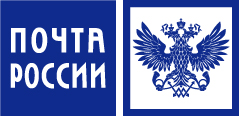 Почта России сообщает о режиме работы отделений 1 июляПочта России сообщает о режиме работы отделений 1 июля